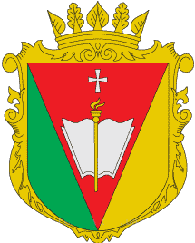 ПРОГРАМАекономічного та соціального розвитку Рівненського району на 2021 рік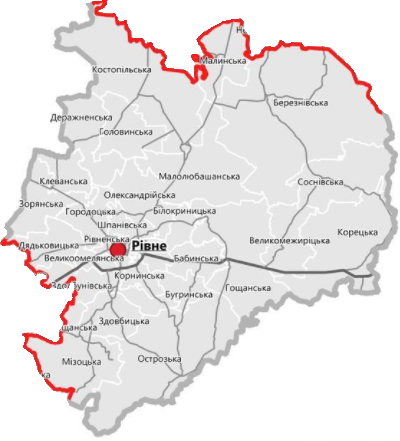 Рівне – 2021ЗМІСТВступПріоритетні напрями, основні завдання і заходи щодо економічного та соціального розвитку району у 2021 роціДодаткиДодаток 1 Загальноекономічні показники по районуДодаток 2 Підвищення ефективності діяльності місцевих органів виконавчої владиДодаток 3 Перелік інвестиційних програм та проєктів, реалізація яких передбачається у 2021 році за рахунок коштів державного фонду регіонального розвиткуДодаток 4 Перелік районних галузевих програм, які реалізовуватимуться у           2021 роціВступПрограма економічного та соціального розвитку Рівненського району на 2021 рік (далі – Програма) визначає пріоритети та основні напрямки економічного і соціального розвитку району у 2021 році та передбачає забезпечення узгоджених спільних дій місцевих органів виконавчої влади та органів місцевого самоврядування зі створення в 2021 році сприятливих умов для соціально-економічного розвитку району.Законодавчою та методичною основою розроблення Програми є Закони України «Про місцеві державні адміністрації», «Про державне прогнозування та розроблення програм економічного і соціального розвитку України». Програма розроблена відповідно до завдань і положень наступних документів:- постанови Кабінету Міністрів України від 29 липня 2020 року № 671 «Про схвалення Прогнозу економічного і соціального розвитку України на 2021-2023 роки»;- постанови Кабінету Міністрів України від 05 серпня 2020 року № 695 «Про затвердження Державної стратегії регіонального розвитку на 2021-           2027 роки»;- постанови Кабінету Міністрів України від 26 квітня 2003 року № 621 «Про розроблення прогнозних і програмних документів економічного і соціального розвитку та складання проектів Бюджетної декларації та державного бюджету» (зі змінами);- розпорядження голови облдержадміністрації від 14 лютого 2020 року       № 77 «Про План на 2021-2023 роки із реалізації Стратегії розвитку Рівненської області на період до 2027 року»;- розпорядження голови облдержадміністрації від 13 березня 2013 року       № 206 «Про план перспективного розвитку Рівненської області на 2019-               2021 роки».Для реалізації завдань та заходів Програми – 2021 планується залучення бюджетних та небюджетних коштів, у тому числі коштів міжнародної технічної допомоги та міжнародних фінансових організацій.Відповідно до результатів та тенденцій розвитку господарського комплексу району в 2021 році в Програмі визначено цілі, завдання та заходи економічного та соціального розвитку району на 2021 рік.Програма розроблена з урахуванням пропозицій органів місцевого самоврядування, структурних підрозділів райдержадміністрації, територіальних органів міністерств та інших центральних органів виконавчої влади, суб’єктів господарювання, громадських організацій, з використанням статистичних даних про розвиток району за попередній та поточний роки, прогнозних тенденцій на 2021 рік.До Програми додається перелік районних галузевих програм, які реалізовуватимуться у 2021 році. Програма, в процесі її виконання, може уточнюватися. Зміни і доповнення до Програми затверджуються рішенням сесії районної ради за поданням районної державної адміністрації.   Пріоритетні напрями, основні завдання і заходи щодо економічного та соціального розвитку району у 2021 році1. Реалізація державної політики у сфері децентралізації влади, реформуванні місцевого самоврядування та адміністративно-територіального устрою; сприяння розвитку спроможних територіальних громад; поліпшення якості державного управління:надання інформаційно-консультативної допомоги органам місцевого самоврядування з питань реорганізації місцевих органів виконавчої влади та місцевого самоврядування на новій територіальній основі (у зв’язку зі зміною адміністративно-територіального устрою);посилення системної роботи органів виконавчої влади з органами місцевого самоврядування, їх асоціаціями, щодо розв’язання спільних для територіальних громад проблем, що виникають у процесі становлення нового адміністративно-територіального устрою;інформаційно-консультативне сприяння розробленню та реалізації інвестиційних програм і проєктів регіонального розвитку, які відповідають завданням Державної стратегії регіонального розвитку на 2021 – 2027 роки та Стратегії розвитку Рівненської області на період до 2027 року;забезпечення ефективного використання коштів державних і недержавних джерел фінансування (у тому числі державного фонду регіонального розвитку), інших програм і проєктів розвитку територіальних громад району;сприяння участі територіальних громад району у щорічному обласному конкурсі проєктів розвитку територіальних громад області;сприяння підвищенню економічної і управлінської спроможності територіальних громад та зростанню якості життя населення;підвищення потенціалу місцевих органів влади до інтеграції гендерного підходу;забезпечення підвищення якості управлінської діяльності; ефективність кадрового та адміністративного менеджменту, запобігання іміджевим втратам, втратам фінансово-матеріальних ресурсів державних органів;підвищення рівня професійних знань, умінь, навичок державних службовців відповідно до законодавства, застосування сучасних інструментів управління персоналом;здійснення заходів щодо запобігання проявів корупції в органах виконавчої влади та органах місцевого самоврядування.2. Сприяння активізації інвестиційної діяльності в районі, стимулювання залучення інвестиційних ресурсів у розвиток виробничої та соціальної сфер діяльності:сприяння створенню та розвитку прогресивних форм інституційного забезпечення інвестиційної діяльності, зокрема промислово-технологічних зон, індустріальних та наукових парків, кластерів;забезпечення участі в семінарах-тренінгах з питань інвестиційної діяльності для працівників місцевих органів виконавчої влади, органів місцевого самоврядування, відповідальних за розвиток інвестиційних процесів у районі та громадах;розроблення та реалізація інвестиційних проєктів щодо будівництва, реконструкції та ремонту об’єктів соціальної сфери, зокрема за рахунок коштів державного фонду регіонального розвитку, бюджетів розвитку місцевих бюджетів, інших джерел фінансування;виконання державних програм щодо забезпечення житлом дітей-сиріт та дітей, позбавлених батьківського піклування, та осіб з їх числа.3. Створення сприятливих умов для відновлення та ведення бізнесу, розвиток і розширення мережі центрів надання адміністративних послуг:надання інформаційної та консультативно-методичної підтримки з питань ведення підприємницької діяльності;постійне інформування суб’єктів малого та середнього підприємництва щодо обласної програми по частковому відшкодуванню відсотків за банківськими кредитами, що надаються для реалізації проєктів суб’єктів малого та середнього підприємництва;постійне інформування суб’єктів малого та середнього підприємництва щодо державної програми фінансової підтримки суб’єктів мікро- та малого підприємництва «Доступні кредити 5-7-9»;сприяння наданню суб’єктам малого та середнього підприємництва державної допомоги по частковому безробіттю, у зв’язку із призупиненням (обмеженням) їх діяльності, внаслідок карантинних заходів;допомоги по частковому безробіттю на період карантину, встановленого Кабінетом Міністрів України з метою запобігання поширенню на території України гострої респіраторної хвороби COVID-19.4. Сприяння стабільному розвитку промислового комплексу району, підвищенню конкурентоспроможності продукції місцевих виробників на внутрішньому і зовнішньому ринках:сприяння залученню інвестицій у виробництва з високою доданою вартістю та експортоорієнтовані підприємства (зокрема деревообробна та меблева промисловість); організація нарад, робочих зустрічей з керівниками промислових підприємств усіх форм власності з метою поглибленого вивчення ситуації на проблемних підприємствах, надання практичної допомоги у вирішенні проблем, визначення шляхів активізації розвитку промисловості району;сприяння підвищенню конкурентоспроможності та розширення ринків збуту виробленої в районі продукції, приведення якості продукції у відповідність із міжнародними стандартами;популяризація торгових брендів і продукції місцевих товаровиробників та підвищення її якості шляхом сприяння їх участі у виставково-ярмаркових, іміджевих заходах, форумах тощо регіонального та державного рівнях.5. Забезпечення підвищення ефективності роботи аграрного сектору економіки, підтримка стабільного функціонування та розвитку агропромислового комплексу, сприяння нарощуванню обсягу виробництва конкурентоспроможної сільськогосподарської продукції:створення сприятливих умов для залучення інвестицій в аграрний сектор, сприяння модернізації сільськогосподарського виробництва, технічного переоснащення підприємств із зберігання та переробки сільськогосподарської продукції;сприяння збільшенню обсягів виробництва конкурентоспроможної на внутрішньому та зовнішньому ринках продукції (соняшника, кукурудзи, сої, ріпаку, м’яса, молока);сприяння розвитку виробництва органічної сільськогосподарської продукції шляхом широкого застосування вітчизняного досвіду ведення органічного виробництва та просування органічної продукції на ринок;постійне інформування суб’єктів господарювання щодо реалізації в районі заходів державної фінансової підтримки агропромислового комплексу шляхом підтримки галузі тваринництва та розвитку фермерських господарств, здешевлення кредитів, часткової компенсації вартості техніки вітчизняного виробництва;сприяння розвитку та функціонування сільськогосподарських обслуговуючих кооперативів, малих фермерських та особистих селянських господарств, насамперед, у галузях садівництва, ягідництва та овочівництва; сприяння розвитку молочного тваринництва, створення сімейних молочних ферм, молочних кооперативів та молочного кластеру; сприяння участі місцевих сільськогосподарських товаровиробників у агропродовольчих виставково-ярмаркових заходах області;участь у реалізації державної політики, спрямованої на поетапне запровадження ринку земель сільськогосподарського призначення у рамках виконання Програми діяльності Кабінету Міністрів України.6. Забезпечення ефективного використання та розвитку транспортно-логістичного потенціалу району, зв’язку та ІТ-сфери:забезпечення будівництва, ремонту, реконструкції та утримання автомобільних доріг загального користування місцевого значення та вулично-дорожньої мережі комунальної власності в населених пунктах району на умовах співфінансування;сприяння розвитку транспортної інфраструктури, реалізація заходів, спрямованих на задоволення потреб населення у перевезеннях транспортом загального користування, підвищення якості надання автотранспортних послуг населенню;реалізація заходів, спрямованих на впровадження електронних і ІТ-сервісів у систему управління та інфраструктуру життєдіяльності територій громад;сприяння регіональному розвитку ІТ-сектору та інновацій.7. Реалізація державної фінансово-бюджетної політики, підвищення рівня самостійності органів місцевого самоврядування:забезпечення збалансованості показників бюджету району на 2021 рік, врегулювання міжбюджетних відносин бюджетів усіх рівнів та належного виконання затверджених бюджетних призначень;збереження соціальної спрямованості бюджету району;зміцнення фінансової спроможності місцевих бюджетів, упорядкування бюджетних повноважень, підвищення фіскальної відповідальності місцевих органів влади;підвищення рівня добровільної сплати податків та платежів суб’єктів господарювання; погашення податкового боргу до бюджетів усіх рівнів;здійснення заходів щодо детінізації економіки району: легалізація бізнесу та робочих місць, недопущення виникнення заборгованості по заробітній платі, обстеження закладів торгівельної мережі на предмет роздрібної торгівлі підакцизними товарами, недопущення функціонування незаконних АЗС та суб’єктів господарювання, які займаються деревообробкою та видобутком будівельного піску із порушення законодавства;покращення податкового обслуговування за рахунок впровадження нових, прогресивних форм обслуговування платників, налагодження цивілізованого, професійного та партнерського діалогу із суб’єктами господарювання – платниками податків;виділення матеріально-технічних та фінансових ресурсів, необхідних для забезпечення виконання повноважень, делегованих Рівненській районній державній адміністрації Рівненською районною радою, очікувана сума на 2021 рік – 1 млн. грн.;реалізація проектів за рахунок субвенції з державного бюджету місцевим бюджетам на здійснення заходів щодо соціально-економічного розвитку окремих територій. Співфінансування проектів з державного та місцевого бюджету;покращення матеріально-технічної бази Управління Державної казначейської служби України у Рівненському районі Рівненської області;створення умов для партнерських взаємовідносин Управління Державної казначейської служби України у Рівненському районі Рівненської області з органами місцевого самоврядування, розпорядниками та одержувачами бюджетних коштів.8. Підвищення рівня енергоефективності і енергозбереження, сприяння розвитку житлово-комунального господарства:організаційно-методична, інформаційна та фінансова підтримка впровадження енергозберігаючих заходів у бюджетних установах району, у тому числі переведення системи опалення на альтернативні види палива; впровадження систем енергоменеджменту в бюджетній сфері;збільшення обсягів використання нетрадиційних джерел енергії та альтернативних видів палива;підтримка створення об’єднань співвласників багатоквартирних будинків;сприяння модернізації водопровідно-каналізаційного господарства району, підвищення ефективності та надійності його функціонування.9. Підтримка зміцнення обороноздатності держави, формування правосвідомості громадян:сприяння у підготовці молоді до військової служби у Збройних Силах України та інших військових формуваннях; забезпечення виконання законодавства про військовий обов'язок, проведення заходів з питань мобілізації та мобілізаційної підготовки; здійснення заходів щодо охорони громадської безпеки, громадського порядку, боротьби зі злочинністю, щодо організації правового інформування і виховання населення; запобігання злочинності у сфері економіки, активізація роботи з протидії корупції та організованій злочинності в господарському комплексі району;посилення взаємодії органів місцевої влади з правоохоронними органами щодо здійснення заходів, спрямованих на запобігання бідності та безробіттю, зміцнення соціальних і сімейних відносин, посилення протидії чинникам, що породжують злочинність.10. Розвиток транскордонного співробітництва:сприяння поглибленню економічних, соціальних, науково-технічних, екологічних, культурних та інших відносин між територіальними громадами, їх представницькими органами, місцевими органами, місцевими органами виконавчої влади та відповідними органами влади іноземних держав;участь представників району у міжнародних виставково-ярмаркових заходах, форумах, бізнес-зустрічах, конференціях, семінарах (у тому числі онлайн-заходах);11. Сприяння зростанню рівня зайнятості населення, підвищенню конкурентоспроможності робочої сили на ринку праці:забезпечення професійної підготовки, перепідготовки та підвищення кваліфікації безробітних громадян відповідно до потреб ринку праці, сприяння свідомому вибору професійної спрямованості молоді;створення умов для включення до активного суспільного життя вразливих верств населення, внутрішньо переміщених осіб, ветеранів антитерористичної операції та операції Об’єднаних сил, зокрема, їх професійне навчання;запровадження партнерських відносин з органами місцевої влади, територіальними громадами, соціальними партнерами та роботодавцями, стимулювання їх до створення нових робочих місць шляхом компенсації витрат роботодавцю у розмірі єдиного соціального внеску; залучення безробітних громадян до оплачуваних громадських робіт або інших робіт тимчасового характеру, розширення видів таких робіт.12. Підвищення адресності та ефективності соціального захисту населення:забезпечення своєчасного та в повному обсязі надання населенню всіх видів соціальних допомог, житлових субсидій та пільг відповідно до норм чинного законодавства;забезпечення оздоровлення пільгових категорій населення, санаторно-курортним лікуванням та ліками громадян, які постраждали внаслідок аварії на Чорнобильській АЕС;сприяння покращенню житлових умов для внутрішньо переміщених осіб та ветеранів антитерористичної операції/операції Об’єднаних сил;здійснення перерахунків пенсій відповідно до підвищених соціальних стандартів для осіб, які втратили працездатність згідно із Державним бюджетом України на 2021 рік та постанови Кабінету Міністрів України від 16 вересня 2020 року № 849 «Деякі питання підвищення пенсійних виплат для окремих категорій осіб у 2021 році та в подальшому»;забезпечення доступності інформації на офіційних веб-сайтах органів виконавчої влади для користувачів з вадами зору та слуху.13. Підвищення освітнього рівня молоді, забезпечення громадянам рівних умов доступу до якісної освіти: сприяння підвищенню якості надання освітніх послуг шляхом оптимізації (модернізації) мережі закладів загальної середньої освіти відповідно до потреб громади та регіону, створення опорних шкіл у територіальних громадах;розбудова мережі дошкільних та середніх навчальних закладів, покращення їх матеріально-технічної бази;впровадження Концепції «Нова українська школа» та ціннісних орієнтирів Державного стандарту базової середньої освіти;сприяння впровадженню в освітній процес новітніх інформаційних технологій та інструментів дистанційного навчання, зокрема, забезпечення доступу до якісних навчальних матеріалів (е-підручників, онлайн-курсів, інтерактивних матеріалів, відео уроків, 3D-моделей, VR-лабораторій), впровадження електронних освітніх систем для закладів загальної середньої освіти (е-щоденників, е-журналів);сприяння у наданні освітніх послуг особам з особливими освітніми потребами та впровадження у закладах освіти інклюзивного навчання; сприяння функціонування інклюзивно-ресурсних центрів;створення умов для здобуття якісної позашкільної освіти шляхом збереження та розвитку мережі комунальних позашкільних освітніх закладів;забезпечення регулярного безкоштовного підвезення дітей (в тому числі спеціальним транспортом) та педагогічних працівників до закладів загальної середньої та дошкільної освіти;впровадження державних стандартів професійно-технічної освіти на модульно-компетентнісній основі, впровадження елементів дуальної форми навчання у практичну підготовку кваліфікованих робітників; приведення у відповідність із сучасними потребами регіонального ринку праці змісту та структури професійної підготовки робітничих кадрів.14. Підвищення якості та доступності медичних послуг населенню на первинному, вторинному та третинному рівнях надання медичної допомоги:забезпечення впровадження заходів, спрямованих на розвиток системи охорони здоров’я, зокрема у територіальних громадах; добудова та введення в експлуатацію лікарських амбулаторій загальної практики-сімейної медицини в рамках формування спроможної мережі надання первинної медичної допомоги;продовження системної роботи щодо профілактики, виявлення на ранніх стадіях та лікування найбільш поширених і соціально небезпечних хвороб, запобігання поширенню хвороби COVID-19;підготовка медичної системи до миттєвого реагування в умовах зростання кількості інфікованих коронавірусною хворобою COVID-19, забезпечення мережі закладів охорони здоров’я необхідним медичним обладнанням, лікарськими засобами та матеріалами;реалізація проєктів з реконструкції, капітальних ремонтів приймальних відділень в опорних закладах охорони здоров’я та оснащення їх комп’ютерними томографами, системами ендоскопічної візуалізації, апаратами штучної вентиляції легень, лабораторним обладнанням;забезпечення реалізації Плану стратегічного розвитку госпітального округу Рівненського району; запровадження клінічних маршрутів пацієнтів в межах госпітального округу в процесі отримання первинної, вторинної (спеціалізованої) та екстреної медичної допомоги.15. Формування здорового способу життя, сприяння соціальному становленню і розвитку дітей та молоді:популяризація та утвердження здорового і безпечного способу життя та культури здоров’я серед молоді, профілактика негативних тенденцій у молодіжному середовищі;національно-патріотичне виховання, сприяння соціальному становленню та інтелектуальному розвитку молоді; налагодження співпраці та надання фінансової підтримки ініціатив інститутів громадянського суспільства;залучення до здорового способу життя усіх категорій населення, у тому числі осіб з інвалідністю, ветеранів антитерористичної операції та учасників операції Об’єднаних сил, через впровадження нових форм занять фізичною культурою і спортом, створення для цього належних умов;підтримка та розвиток фізкультурно-спортивних клубів для осіб з інвалідністю, спортивних клубів, громадських спортивних організацій;забезпечення належної підготовки та участі команд та спортсменів району (у тому числі осіб з інвалідністю та ветеранів) у всеукраїнських та інших спортивних заходах;сприяння утворенню служб у справах дітей в територіальних громадах району відповідно до постанови Кабінету Міністрів України від 26 серпня                   2020 року № 783 «Деякі питання Національної соціальної сервісної служби України»;організація оздоровлення та відпочинку дітей і молоді в територіальних громадах;сприяння розвитку сімейних та інших форм альтернативного догляду для дітей-сиріт та дітей, позбавлених батьківського піклування; збільшення кількості дітей, усиновлених громадянами України, у тому числі дітей, влаштованих у сім’ї громадян за місцем походження дитини;створення сприятливих умов для забезпечення захисту прав і законних інтересів дітей, реалізації прав дітей на охорону здоров’я, освіту, соціальний захист та гармонійний розвиток.здійснення заходів із протидії та запобігання домашньому насильству та насильству за ознакою статі, зокрема гендерної нерівності у суспільстві.16. Розвиток туристично-рекреаційної інфраструктури та територій, формування позитивного туристичного іміджу Рівненського району:популяризація та реклама внутрішнього туристичного продукту району, зокрема в засобах масової інформації та мережі Інтернет;забезпечення належних умов для культурно-пізнавального, оздоровчого відпочинку, доступності туристичних послуг та об’єктів для різних категорій населення, в тому числі осіб з інвалідністю;сприяння активізації територіальних громад та залучення їх до процесу ефективного використання туристичного потенціалу, розвитку сільського туризму та вихідного дня.17. Збереження та підтримка культури, народних традицій і надбань, пам’яток культурної спадщини:забезпечення збереження базової мережі закладів культури і мистецтва області; формування системи забезпечення населення якісними та доступними культурними послугами, збереження пам’яток культурної спадщини; стимулювання розвитку державно-приватного партнерства у сфері охорони культурної спадщини;сприяння формуванню та розвитку нових моделей закладів культури, збереження нових народних традицій і надбань; проведення міжнародних, всеукраїнських фестивалів, свят, оглядів, конкурсів традиційної народної культури;сприяння здійсненню ремонтно-реставраційних робіт на об’єктах культурної спадщини району.18. Реалізація державної політики у сфері охорони довкілля; підвищення рівня захисту населення і територій від надзвичайних ситуацій техногенного та природного характеру:охорона та раціональне використання природних ресурсів, збереження, охорона та раціональне використання природно-заповідного фонду;поліпшення стану та якісного складу лісів, підвищення їх продуктивності та біологічної стійкості, удосконалення технології розробки лісових ресурсів, забезпечення охорони лісів від пожеж, шкідників та хвороб лісу, відтворення, охорона і раціональне використання мисливської фауни;запобігання виникненню природних і техногенних катастроф;розроблення та забезпечення реалізації заходів щодо захисту населення та територій від надзвичайних ситуацій, аварій, катастроф, пожеж, несприятливих гідрометеорологічних явищ, а також  запобігання поширенню на території Рівненського району коронавірусної інфекції COVID-19; впровадження інженерно-технічних заходів цивільного захисту на етапі розроблення містобудівної документації; розроблення (коригування, уточнення) планів реагування на надзвичайні ситуації, цивільного захисту на особливий період та евакуації населення усіх рівнів;сприяння створенню та функціонуванню у територіальних громадах підрозділів місцевої/добровільної пожежної охорони та центрів безпеки громадян; проведення накопичення матеріальних резервів усіх рівнів для запобігання виникненню і ліквідації надзвичайних ситуацій;проведення реконструкції автоматизованої системи централізованого оповіщення цивільного захисту; залучення до оповіщення населення теле-, радіомовних компаній, операторів мобільного зв’язку;проведення інформаційної та роз'яснювальної роботи серед населення, підвищення рівня практичної підготовки дітей та підлітків до дій у надзвичайних ситуаціях.19. Функціонування індустріального парку.розроблення детального плану території по розміщенню індустріального парку «Rivne industrial park» на земельній ділянці площею 125,13 га (кадастровий номер: 5623483900:04:036:0060), що знаходиться на території земель запасу Малолюбашанської сільської ради Рівненського району Рівненської області;розроблення стратегічної екологічної оцінки детального плану території;джерело фінансування – державний та місцеві бюджети, або інші джерела, що не заборонені законодавством.Заступник голови адміністрації                                              Володимир ЛЕОНОВДодаток 1 до ПрограмиЗагальноекономічні показники по районуДодаток 2 до ПрограмиПідвищення ефективності діяльності місцевих органів виконавчої владиОсновні завдання та заходи на 2021 рік:Додаток 3 до ПрограмиПерелік інвестиційних програм та проєктів, реалізація яких передбачається у 2021 році за рахунок коштів державного фонду регіонального розвитку(відповідно до технічних завдань на розроблення проєктів регіонального розвитку, передбачених планом на 2021 - 2023 роки із реалізації Стратегії розвитку Рівненської області на період до 2027 року, схваленим розпорядженням голови облдержадміністрації від14.02.2020 № 77, затвердженим рішенням обласної ради від 13.03.2020 № 1619)Додаток 4 до ПрограмиПерелік районних галузевих програм, які реалізовуватимуться у 2021 роціДодаток                                       до розпорядження голови райдержадміністрації______________ № ПоказникиОдиниця виміру2019 рік2020 рік очікуване виконання2021 рік прогнозОбсяг реалізованої промислової продукціїмлн.грн42807,044582,046409,8Обсяг реалізації продукції промисловості відсотків до попереднього рокувідс.137104,1104,3Обсяг експорту товарівмлн.дол. США440,2469,5497,7Темп зростання (зниження) обсягу експорту, у відсотках до попереднього рокувідс.107,1106,7106,7Обсяг імпорту товарів млн.дол. США382,6383,7395,2Темп зростання (зниження) обсягу імпорту, у відсотках до попереднього рокувідс.128,0100,3100,3Коефіцієнт покриття експортом імпорту1,151,221,19Середньомісячна заробітна плата одного штатного працівникагрн774688789672,Темп зростання (зменшення) середньомісячної заробітної плати, відс. до попереднього рокувідс.115,6112,6111,2№Завдання та заходиВідповідальні за виконання123Організаційне забезпечення проведення спільних заходів у рамках взаємодії між органами виконавчої влади та органами місцевого самоврядуванняВідповідні структурні підрозділи Рівненської районної державної адміністрації, виконавчі комітети сільських, селищних, міських рад територіальних громадЗабезпечення контролю (в межах повноважень) щодо додержання в державних органах вимог Законів України «Про державну службу» та «Про запобігання корупції»Відповідні структурні підрозділи Рівненської районної державної адміністрації, територіальні органи міністерств та відомств України в Рівненському районі, виконавчі комітети сільських, селищних, міських рад територіальних громадВиконання повноважень, делегованих райдержадміністрації органами місцевого самоврядуванняВідповідні структурні підрозділи Рівненської районної державної адміністрації, територіальні органи міністерств та відомств України в Рівненському районі, виконавчі комітети сільських, селищних, міських рад територіальних громад№Найменування інвестиційної програми і проєктів регіонального розвитку та їх місцезнаходження, вид робітКошторисна вартість об’єкта, тис. гривеньКошторисна вартість об’єкта, тис. гривеньОрієнтовний обсяг фінансування у 2021 році, тис. гривеньОрієнтовний обсяг фінансування у 2021 році, тис. гривеньОрієнтовний обсяг фінансування у 2021 році, тис. гривень№Найменування інвестиційної програми і проєктів регіонального розвитку та їх місцезнаходження, вид робітусьогозалишок на 01.01.2021усьогов тому числі за рахунокв тому числі за рахунок№Найменування інвестиційної програми і проєктів регіонального розвитку та їх місцезнаходження, вид робітусьогозалишок на 01.01.2021усьогов тому числі за рахунокв тому числі за рахунок№Найменування інвестиційної програми і проєктів регіонального розвитку та їх місцезнаходження, вид робітусьогозалишок на 01.01.2021усьогокоштів ДФРРкоштів місцевого бюджету№Найменування інвестиційної програми і проєктів регіонального розвитку та їх місцезнаходження, вид робітусьогозалишок на 01.01.2021усьогокоштів ДФРРкоштів місцевого бюджетуУсього по району1606098,51166103,8705157,2613014,8187947,89Будівництво дошкільного навчального закладу ясла-садок за адресою 
вул. Коновальця, 16 у м. Рівному148647,9100526,8100526,890000,010526,8«Разом за здорове майбутнє». Будівництво фізкультурно-оздоровчого басейну на базі Костопільської ДЮСШ за адресою: провулок Артилерійський, 5а 
м. Костопіль, Рівненська область45936,923003,923003,920703,512300,39Будівництво спортивного залу дитячо-юнацької спортивної школи Здолбунівської районної ради Рівненської області в м. Здолбунів, вул. Паркова48874,029961,814981,013480,01501,0Будівництво універсального спортивного залу, спортивного комплексу комунального закладу «Обласна спеціалізована дитячо-юнацька спортивна школа олімпійського резерву» Рівненської обласної ради, (в районі 
вул. Макарова м. Рівне)435373,2194520,2194520,2175000,019520,2Реконструкція будівлі комунального закладу «Рівненська обласна універсальна наукова бібліотека» Рівненської обласної ради по 
вул. Короленка, 6 м. Рівне18484,63647,03647,03000,0647,0Реконструкція дитячого садка «Сонечко» на вул. Т.Шевченка, 15 в с. Ставок Костопільського району Рівненської області26800,226565,817916,416124,21792,2Будівництво дитячого дошкільного закладу по вул. Свободи, 14 в с. Колоденка Рівненського району41702,041328,441328,437000,04328,4Капітальний ремонт основної будівлі школи (утеплення фасадів, заміна частини вікон та зовнішніх дверей, ремонт покрівлі) Злазненської ЗОШ 
І – ІІІ ступенів Костопільської районної ради Рівненської області на вул. Шкільна, 2 в с. Злазне Костопільського району Рівненської області7122,47013,16991,26290,0701,2Реконструкція майнового комплексу  стадіону «Колос» по вул. 40-річчя Перемоги, 1 б в м. Корець Корецького району Рівненської області37000,037000,014800,013320,01480,0Будівництво дитячого садочку на 
60 місць в с. Орлівка по вул. Вербова, 15 Березнівського району Рівненської області46583,243635,843635,839000,04635,8Будівництво пожежного депо з житловими приміщеннями по 
вул. Князя Володимира, 74 в м. Рівне (завершення будівництва), ІІ черга (пожежне депо), на умовах співфінансування23989,55904,75904,75000,0904,7Капітальний ремонт Грушвицького ДНЗ (зовнішнє опорядження та утеплення фасадів, заміна покрівлі, вікон та зовнішніх дверей, відновлення функціонування приміщень другого поверху) за адресою: вул. Шкільна, 12, с. Грушвиця Перша Рівненського району Рівненської області6091,95667,25667,25097,2570,0Реконструкція стадіону «Авангард» на вул. Замковій, 34 у м. Рівному (коригування)299488,5240280,653294,831976,921317,9Добудова незавершеного будівництва приміщення на вул. Драгоманова, 7 в м. Рівному під управління праці та соціального захисту населення Рівненського міськвиконкому (коригування)38620,734173,23721,53075,6645,9Будівництво дошкільного навчального закладу на вул. Хмизопільській, 21х в м. Костопіль Рівненської області44804,244353,215008,612006,93001,7Підвищення рівня безпеки населення в Білокриницькій громаді шляхом розширення матеріально-технічної бази діючого Центру безпеки громадян6032,06032,06032,04575,71456,3Нове будівництво приміщення дошкільного підрозділу Шпанівського НВК «школа-сад» по вул. Шкільна, 17 в с. Шпанів Рівненського району Рівненської області58753,558253,519500,017550,01950,0Будівництво дитячо-юнацької спортивної школи, Рівненська область, м. Острог, пл. Декабристів, 6а37370,836838,436838,431774,05064,4Капітальний ремонт будівлі (утеплення фасаду, утеплення та заміна даху) дошкільного навчального закладу (ясла-садок) № 3 Корецької міської ради на вул. Київська 58а в м. Корець, Рівненська область8557,18394,94450,04000,0450,0Реконструкція Малолюбашанської гімназії Малолюбашанської сільської ради Костопільського району Рівненської області в с. Мала Любаша на вул. Центральній, 9 Костопільського району Рівненської області (1-ша черга)18232,4 18154,018154,016329,01825,0Реконстукція приміщення філії Яцьковицька загальноосвітня школа І - ІІ ступенів опорного закладу Балашівська загальноосвітня школа 
І - ІІІ ступенів Березнівської районної ради Рівненської області по 
вул. Шкільній, 2 в с. Яцьковичі Березнівського району Рівненської області48644,642860,414286,812857,81429,0Нове будівництво приміщення дошкільного підрозділу Великоолексинського НВК «школа-сад» по вул. Шевченка, 1 в с. Великий Олексин Рівненського району Рівненської області38735,637735,619000,017100,01900,0Будівництво Здолбунівської ЗОШ І-ІІІ ступенів № 3 Здолбунівської районної ради Рівненської області, 
м. Здолбунів, вул. Устима Кармелюка, 5120253,3120253,341948,537754,04194,5№п/пНазва цільової  районної програмиКоли і яким документом затвердженаВідповідальні за реалізацію програмиРайонна програма соціального підтримки  учасників антитерористичної операції та осіб, які брали участь у здійсненні заходів із забезпечення національної безпеки і оборони, відсічі і стримування збройної агресії Російської Федерації в Донецькій                та Луганській областях, забезпечення їх здійснення на 2019-2022 рокиРозпорядження голови райдержадміністраціївід 21.03. 2019 № 120Рівненський об’єднаний міський територіальний центр комплектування та соціальної підтримки,управління соціального захисту населення райдержадміністрації, виконавчі комітети сільських, селищних, міських рад територіальних громад,відділ економіки, агропромислового розвитку райдержадміністрації, управління освіти, охорони здоров’я, культури, спорту райдержадміністрації,відділ інформаційної діяльності та комунікацій з громадськістю райдержадміністрації,Рівненська районна філія Рівненського обласного  центру зайнятості.Програма здійснення компенсаційних виплат за пільговий проїзд окремих категорій громадян, які перевозяться автомобільним загального користування та послуги зв’язку у Рівненському районі на 2021 рікРозпорядження голови райдержадміністраціївід 17.02. 2021 № 70Фінансове управління райдержадміністрації, управління соціального захисту населення райдержадміністрації,виконавчі комітети сільських, селищних, міських рад територіальних громад.Районна програма з запобігання поширенню, діагностики та лікування на території Рівненського району коронавірусу COVID-19Розпорядження голови райдержадміністрації від 01.04.2020 № 133, рішення Рівненської районної ради від 08.04.2020 №1059 «Про районну Програму із запобігання поширенню, діагностики та лікування на території Рівненського району                        COVID-19»Управління освіти, охорони здоров’я, культури, спорту райдержадміністраціїРайонна Програмарозвитку освіти Рівненського району на 2019 – 2021 рокиРозпорядження голови райдержадміністрації                       від 17.07.2019 № 282, рішення Рівненської районної ради від 12.09.2019 № 931 «Про затвердження Програми розвитку освіти Рівненського району на 2019-2021 роки»                    Управління освіти, охорони здоров’я, культури, спорту райдержадміністраціїРайонна програма забезпеченнямолоді житлом                            на 2018 – 2023 рокиРозпорядження голови райдержадміністрації від 06.04.2018 № 150, рішення Рівненської районної ради               від 08.06.2018 № 664 «Про районну Програму забезпечення молоді житлом                          на 2018 – 2023 роки»Управління освіти, охорони здоров’я, культури, спорту райдержадміністраціїПро Програму розвитку культури Рівненського району на період до 2022 рокуРозпорядження голови райдержадміністрації від 25.01.2018 № 35Управління освіти, охорони здоров’я, культури, спорту райдержадміністраціїПрограма забезпечення фінансовим ресурсом окремих видатків Рівненського районного бюджету у 2021 році, що виникли у зв’язку із змінами в адміністративно-територіальному устрої УкраїниРішення Рівненської районної ради від 19.02.2021 № 177 «Про програму забезпечення фінансовим ресурсом окремих видатків Рівненського районного бюджету                                        у 2021 році, що виникли у зв’язку із змінами в адміністративно-територіальному устрої України»Рівненська районна державна адміністрація, структурні підрозділи районної державної адміністрації.Стратегічний план дій з реформування системи інституційного догляду і виховання дітей у Рівненському районіПоданий на затвердження Рівненської районній радіРівненська районна державна адміністрація, структурні підрозділи районної державної адміністрації